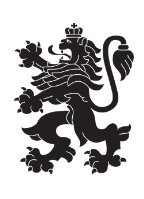 РЕПУБЛИКА БЪЛГАРИЯМинистерство на земеделиетоОбластна дирекция „Земеделие“ – гр.ПазарджикИзх.№ РД-10-46/ 03.08.2022г.                                                            П О К А Н А   На основание  чл. 37и, ал.12 от ЗСПЗЗ, Областна дирекция „Земеделие “- Пазарджик, организира избор за оценители на земеделски земи и трайни насаждения, вписани в регистъра на независимите оценители и притежаващи сертификат за оценителска правоспособност на земеделските земи и трайни насаждения.    УВАЖАЕМИ ГОСПОЖИ И ГОСПОДА,    Областна Дирекция ,,Земеделие“ – Пазарджик кани оценители на земеделски земи и трайни насаждения, вписани в регистъра на независимите оценители и притежаващи сертификат за оценителска правоспособност на земеделски земи  и трайни насаждения да представят на адрес ул.Екзарх Йосиф“ №3, ет.4, до 17.30 в срок до 10.08.2022 г., оферта за изготвяне на  оценки  по пазарен механизъм за определяне на пазарна стойност на годишна наемна цена/ арендна вноска/  за сключване   договори  по реда на чл.37и, ал.12 от ЗСПЗЗ,   за поземлени имот от ДПФ, както следва:               Към офертите да се приложат:За юридически лица: актуално състояние, БУЛСТАТ, сертификат за оценителска правоспособност на земеделски земи и трайни насаждения издаден  от Камарата на независимите оценители , методи за определяне на стойността на земята За физически лица: копие на лична карта,   сертификат за оценителска правоспособност на земеделски земи и трайни насаждения издаден  от Камарата на независимите оценители, методи за определяне на стойността на земята.  Ценова оферта за изготвяне на 1 бр. оценка на поземлен имот.  Посочване на минимален срок за изготвяне 1 бр. оценка на поземлен имот.         Критерии за избор на изпълнител ще бъде най-ниска предложена цена за 1 бр. оценка на поземлен имот.Настоящата покана да се публикува на  информационното табло на ОД „Земеделие” гр. Пазарджик и на официалната интернет страница на Дирекцията.

Милена Емилова Вълчинова (Директор)
03.08.2022г. 11:39ч.
ОДЗ-Пазарджик


Електронният подпис се намира в отделен файл с название signature.txt.p7s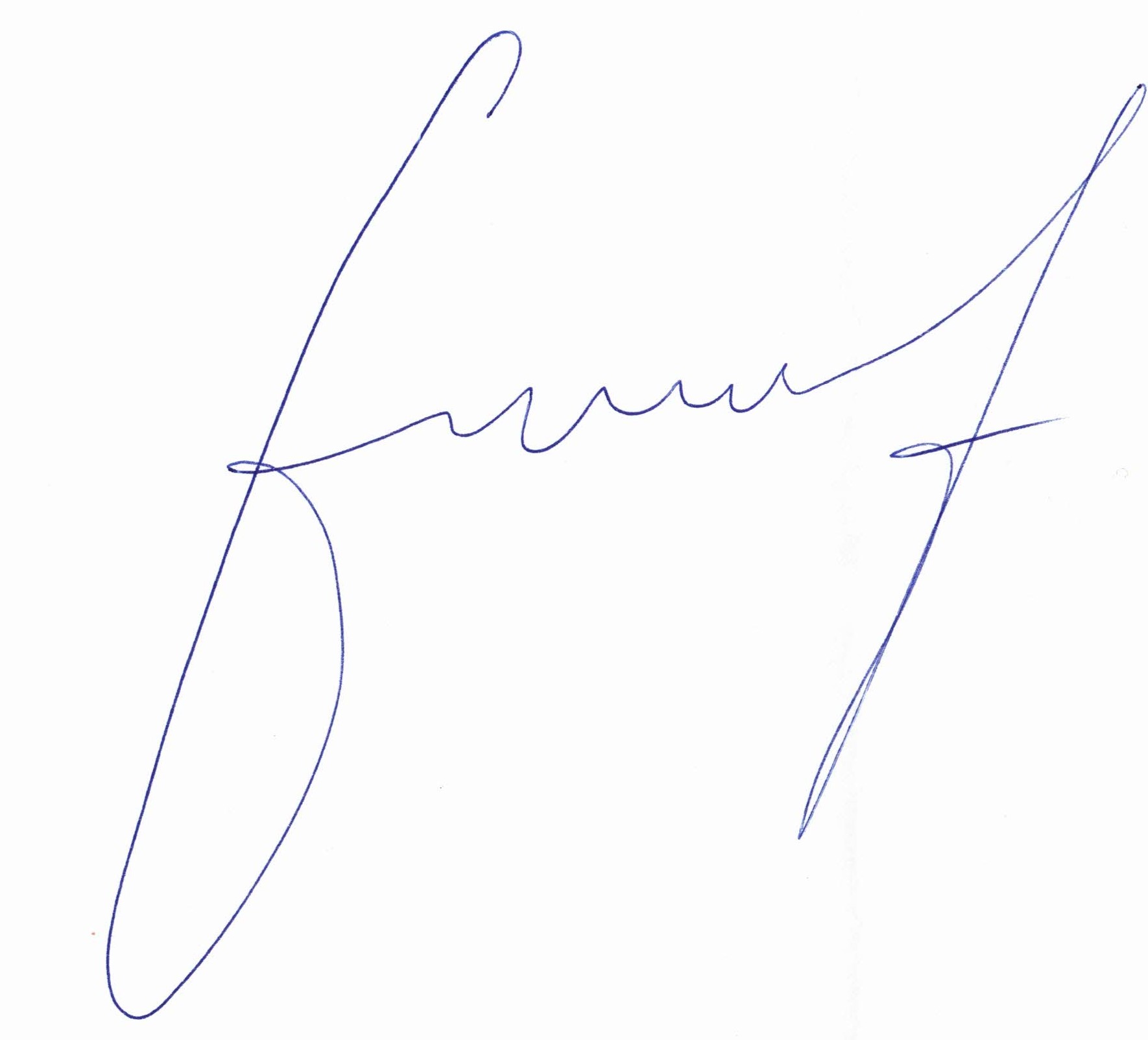 ЗемлищеЗемлищеЗемлищеИмот №Площ /дкаНТПКатегорияБатакБатакБатак02837.12.200203,481ливадаXБатакБатакБатак02837.17.369,784ливадаXБатакБатакБатак02837.17.310,530ливадаIXБатакБатакБатак02837.17.1913,854ливадаXБатакБатакБатак02837.17.27104,085ливадаXБатакБатакБатак02837.17.33126,620ливадаXБатакБатакБатак02837.17.595,349ливадаIXБатакБатакБатак02837.13.91114,079ливадаIXФотиновоФотиновоФотиново76162.1.44510,214ливадаIXБатакБатак02837.17.402837.17.4526,513ливадаXВелинград10450.54.2810450.54.2810450.54.280,430ливадаVIIВелинград10450.72.5510450.72.5510450.72.550,305ливадаVIIАбланица00881.3.1400881.3.1400881.3.148,427пасищеIXАбланица00881.3.1700881.3.1700881.3.174,359пасищеIXИсперихово32888.2.432888.2.432888.2.433,793 пасищеІХИсперихово32888.49.532888.49.532888.49.54,965 пасищеХИсперихово32888.49.632888.49.632888.49.69,487 пасищеІХИсперихово32888.49.832888.49.832888.49.850,653 пасищеІХИсперихово32888.49.1632888.49.1632888.49.1614,895 пасищеІХМедени поляни47559.24.20447559.24.20447559.24.2042,061ливадаXМедени поляни47559.24.21347559.24.21347559.24.2132,257ливадаXМедени поляни47559.24.21447559.24.21447559.24.2142,125ливадаX